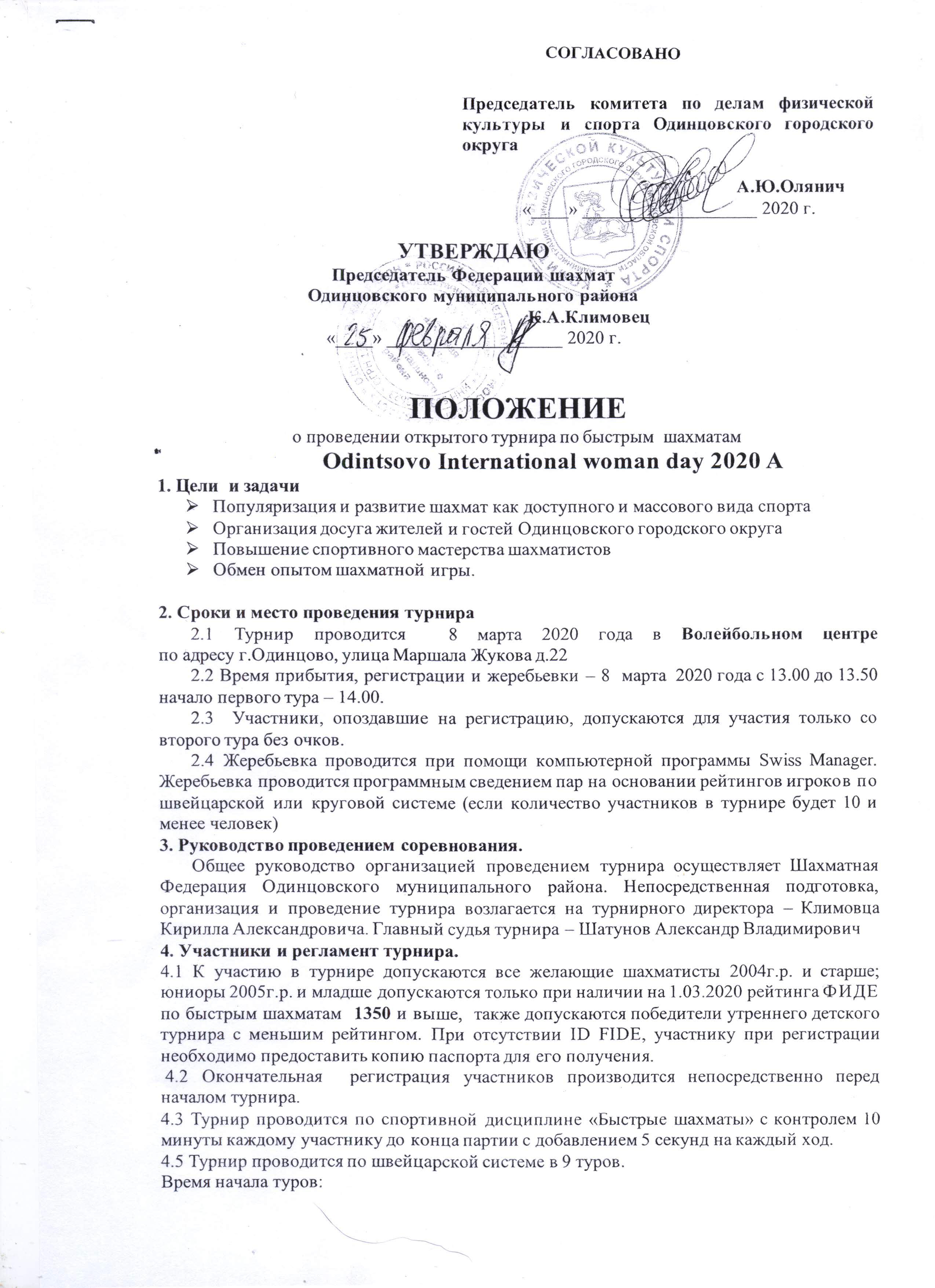 1 тур –8 марта 2020 года в 14.00;2 тур – 8 марта  2020 года в 14.30;3 тур – 8 марта  2020 года в 15.00;4 тур – 8 марта  2020 года в 15.30;5 тур – 8 марта    2020 года  в 16.00;6 тур – 8 марта  2020 года в 16.30;7 тур –  8 марта  2020 года в 17.00;8 тур – 8 марта   2020 года в 17.30;9 тур -  8 марта  2020 года в 18.00;Подведение итогов и награждение – 8 марта  2020 года в 19.00.4.6 Турнир подается на обсчет рейтингов ФИДЕ и РШФ4.7 Соревнования проводятся по Правилам вида спорта "шахматы", утвержденным приказом Министерства спорта Российской федерации № 654 от 17.07.2017 г. в редакции приказа Минспорта России № 1087 от 19.12.2017 г. и не противоречащим Правилам игры в шахматы ФИДЕ.4.8 В случае необходимости в регламент турнира могут быть внесены изменения.5. Дисциплина и Апелляционный комитет5.1 Дисциплина участников в соответствии с Положением “О спортивных санкциях” в виде спорта “шахматы” и Античитерскими Правилами ФИДЕ. 5.2 В случае нарушения общественного порядка участник, допустивший данные нарушения, по решению судьи может быть удален из турнира.5.3 Перед началом турнира формируется Апелляционный комитет, в состав которого входят председатель, два члена комитета и один запасной член комитета.5.4 Любое действие судьи может быть обжаловано в Апелляционном комитете.6. БезопасностьТурнир проводится в '' Волейбольном центре''  , отвечающем требованиям соответствующих нормативно-правовых актов, действующих на территории Российской Федерации, и направленных на обеспечение общественного порядка и безопасности участников и зрителей. Ответственность за обеспечение безопасности участников в ходе проведения турнира возлагается на директора турнира.7. Подведение итогов, определение победителей и призеров и их награждение7.1 После окончания турнира формируется итоговая таблица, в которой указываются результаты участников.7.2 Победители и призеры соревнований определяются по наибольшему количеству набранных очков, а в случае их равенства по дополнительным показателям.7.3 Дополнительные показатели:- коэффициент Бухгольца- коэффициент Бухгольца (усеченный)- количество побед черным цветом7.4 Победители и призеры награждаются медалями и почетными грамотами.Данное положение является официальным вызовом на соревнование